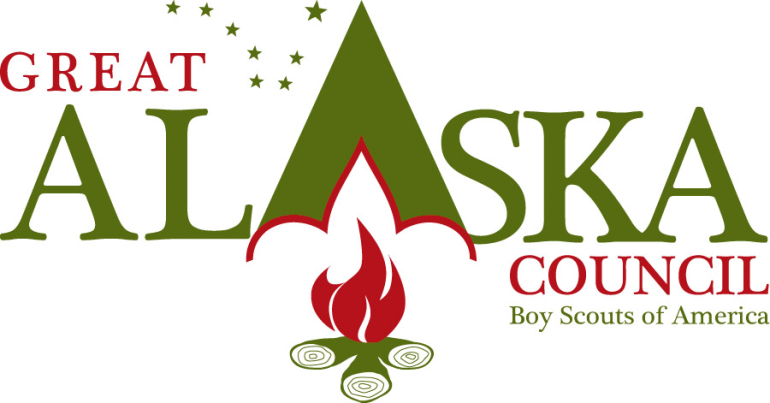 3117 Patterson St. Anchorage, Alaska  99504 (800) 478-9549 Fax (907) 338-6273 www.akultimatehighadventure.com Ultimate High AdventureWrangell St. Elias National PreserveTrail Creek-Lost Creek LoopYouth participating in this trek must be 13 by May 1 of the year they are participating.This high-country hike connects Trail and Lost Creeks over an unnamed 6,000 foot pass in the spectacular alpine country of the Mentasta Mountains.  The scenic highlights are craggy Noyes Mountain (8,147 feet) on the crest of the range; an ice-cored, rubble covered valley near the pass, and miles of side valleys and ridges on either side of the pass.  It is a challenging but rewarding hike; you could easily spend several days exploring the country on either side of the pass, rambling through the wild domain of hundreds of Dall sheep.  Besides sheep, you might see moose and bear on the trip.This is a richly varied 23 mile loop trip that heads up Trail Creek to a 6000 foot pass then down the other side and back on Lost Creek.  This is rocky terrain with numerous stream crossings.  You will be crossing the moraine from a glacier and Noyes Mountain looms just to the north above the glacier.  Much of the hiking you will be doing will be on game trails once you get off the beginning and ending ATV trail.The views are tremendous as you straddle the pass.  There are good campsites on each side of the pass to set up base camp and do some local exploring and day hikes as water is plentiful.This is incredibly vast country with endless possibilities.  The cost of this trek with a maximum of 12 people for 7 days is: $12,900.00